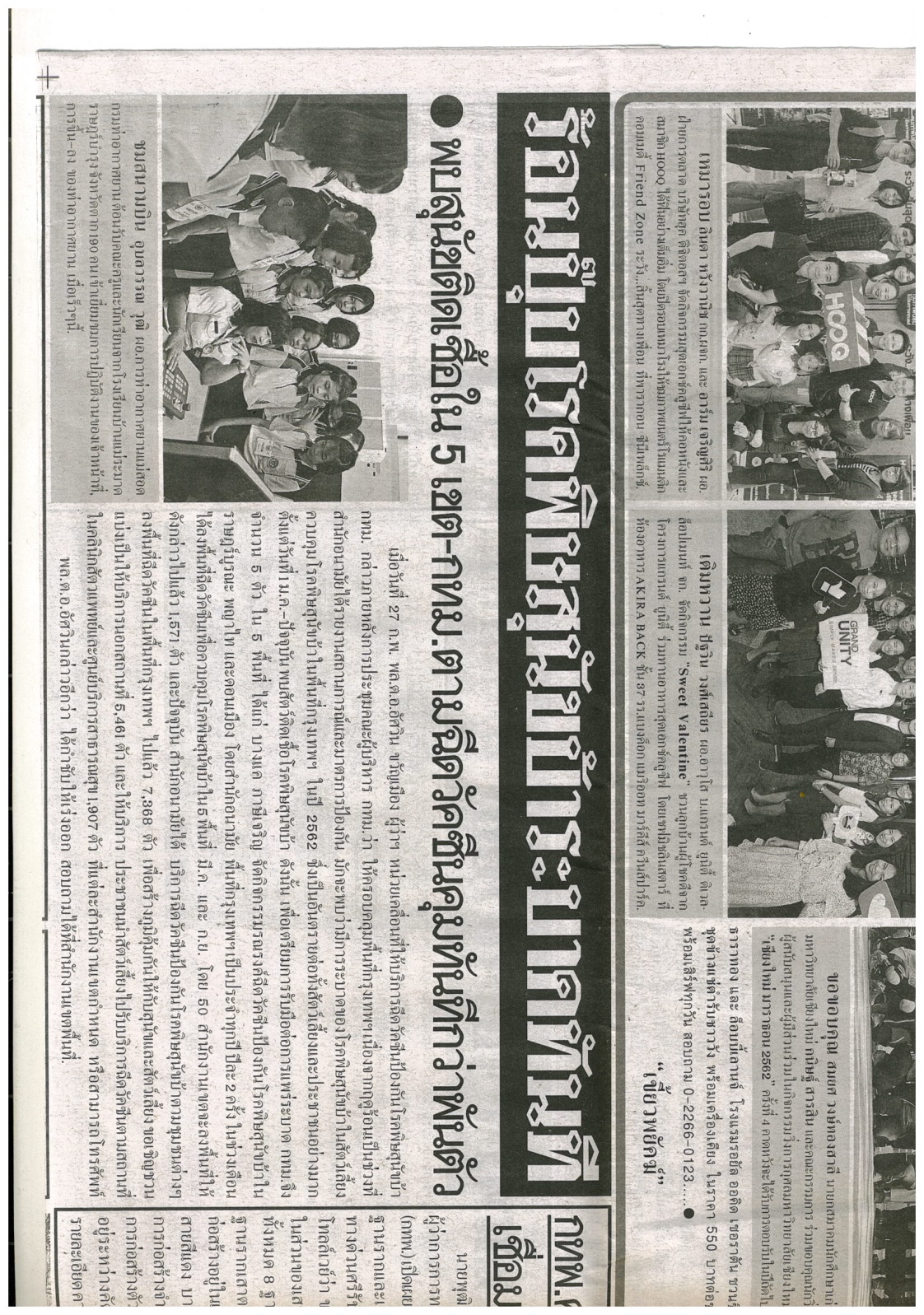 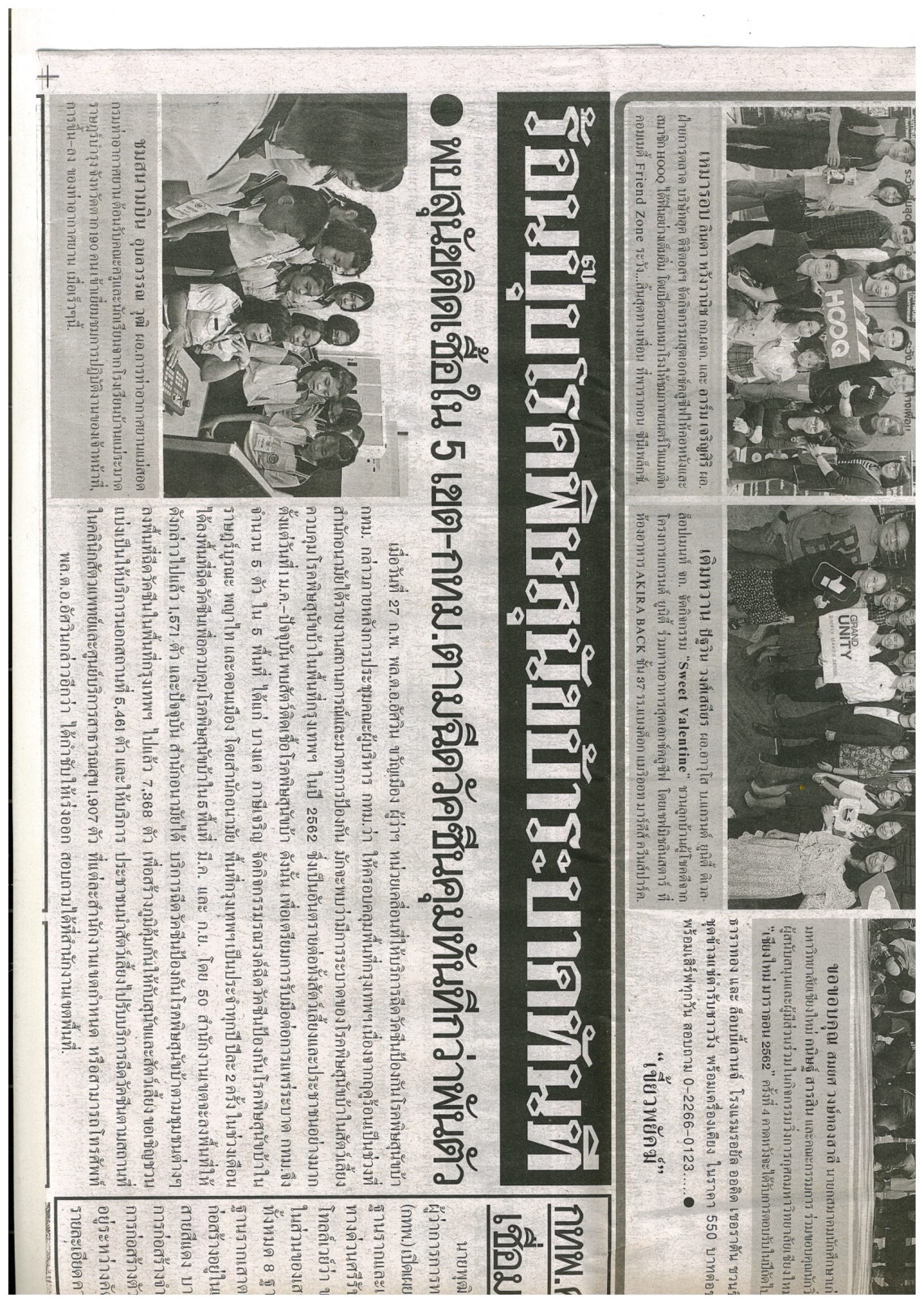 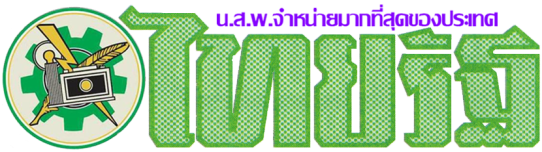 ข่าวประจำวันพฤหัสบดีที่ 28 กุมภาพันธ์ 2562 หน้าที่ 10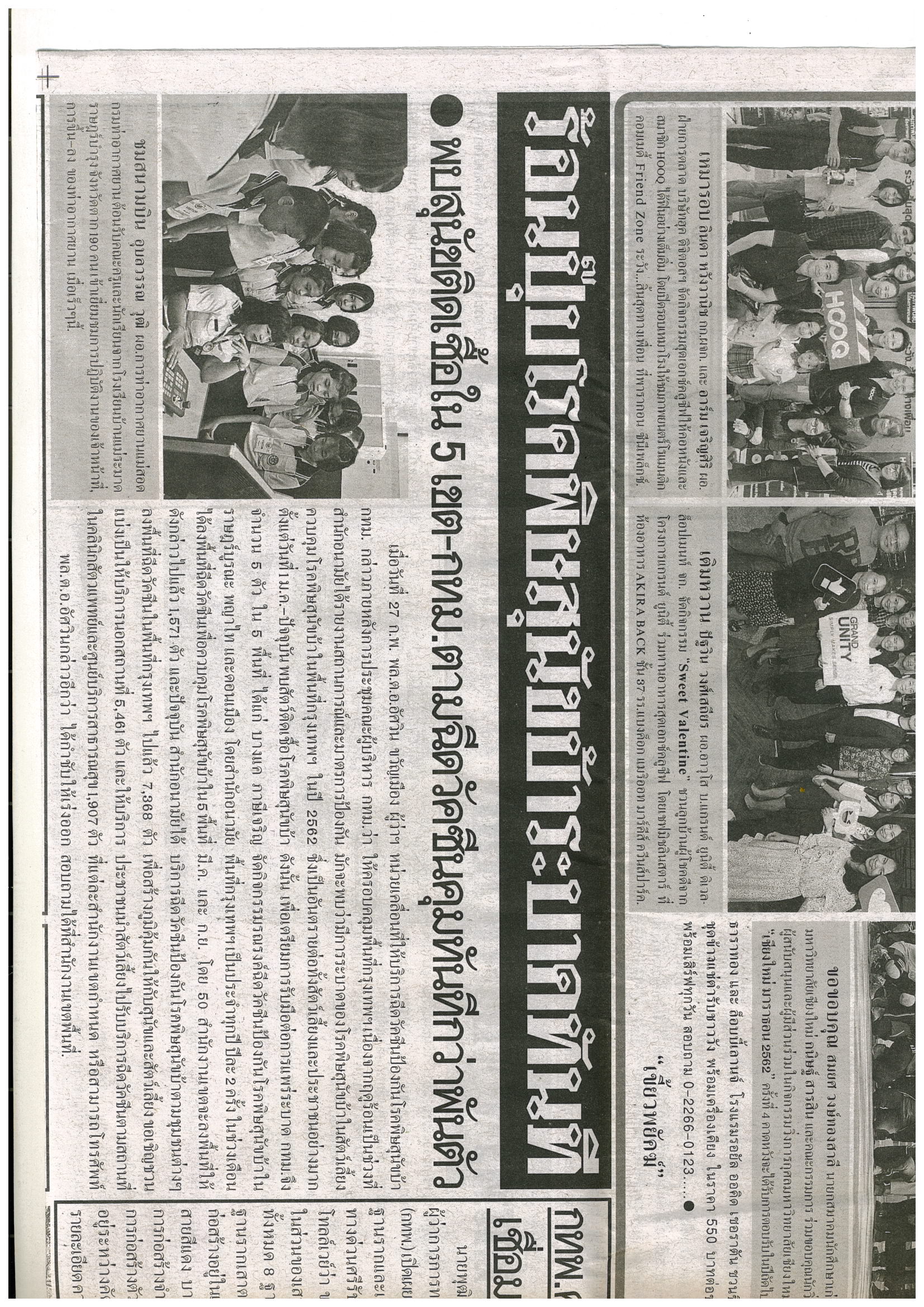 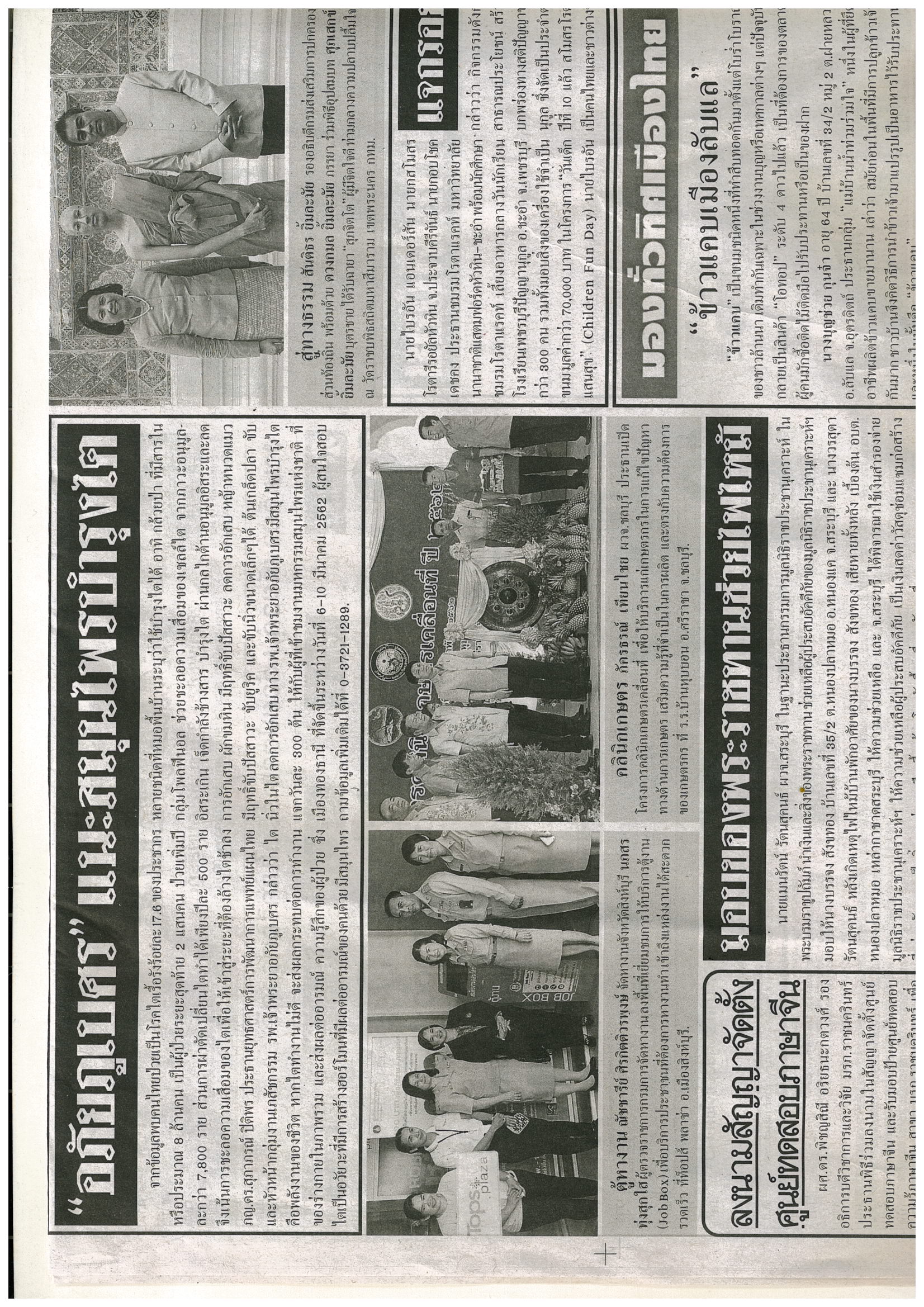 ข่าวประจำวันพฤหัสบดีที่ 28 กุมภาพันธ์ 2562 หน้าที่ 14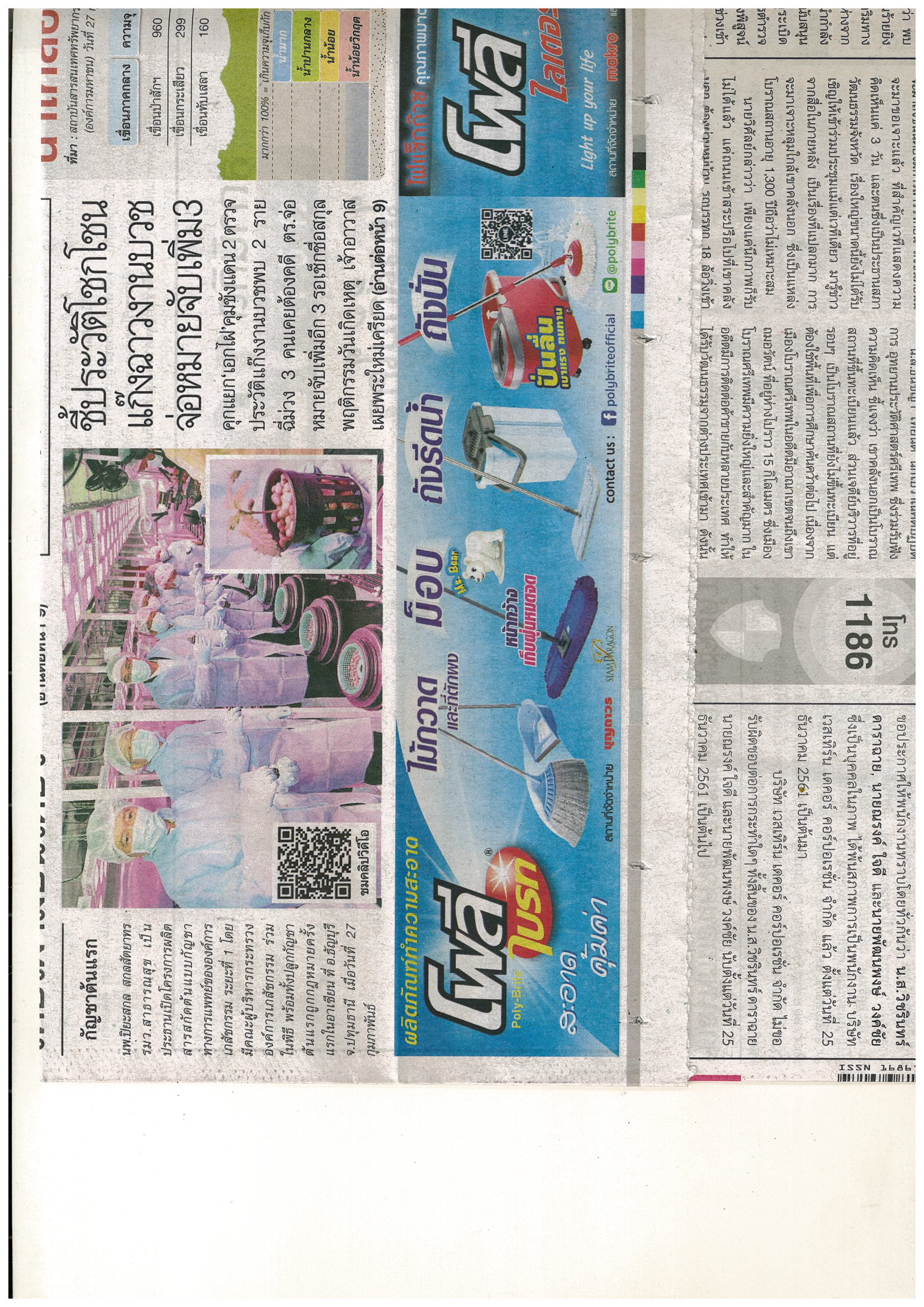 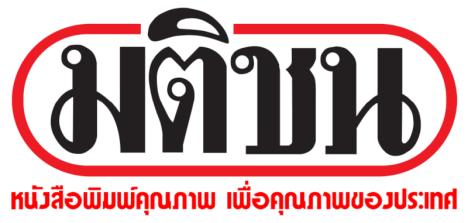 ข่าวประจำวันพฤหัสบดีที่ 28 กุมภาพันธ์ 2562 หน้าที่ 1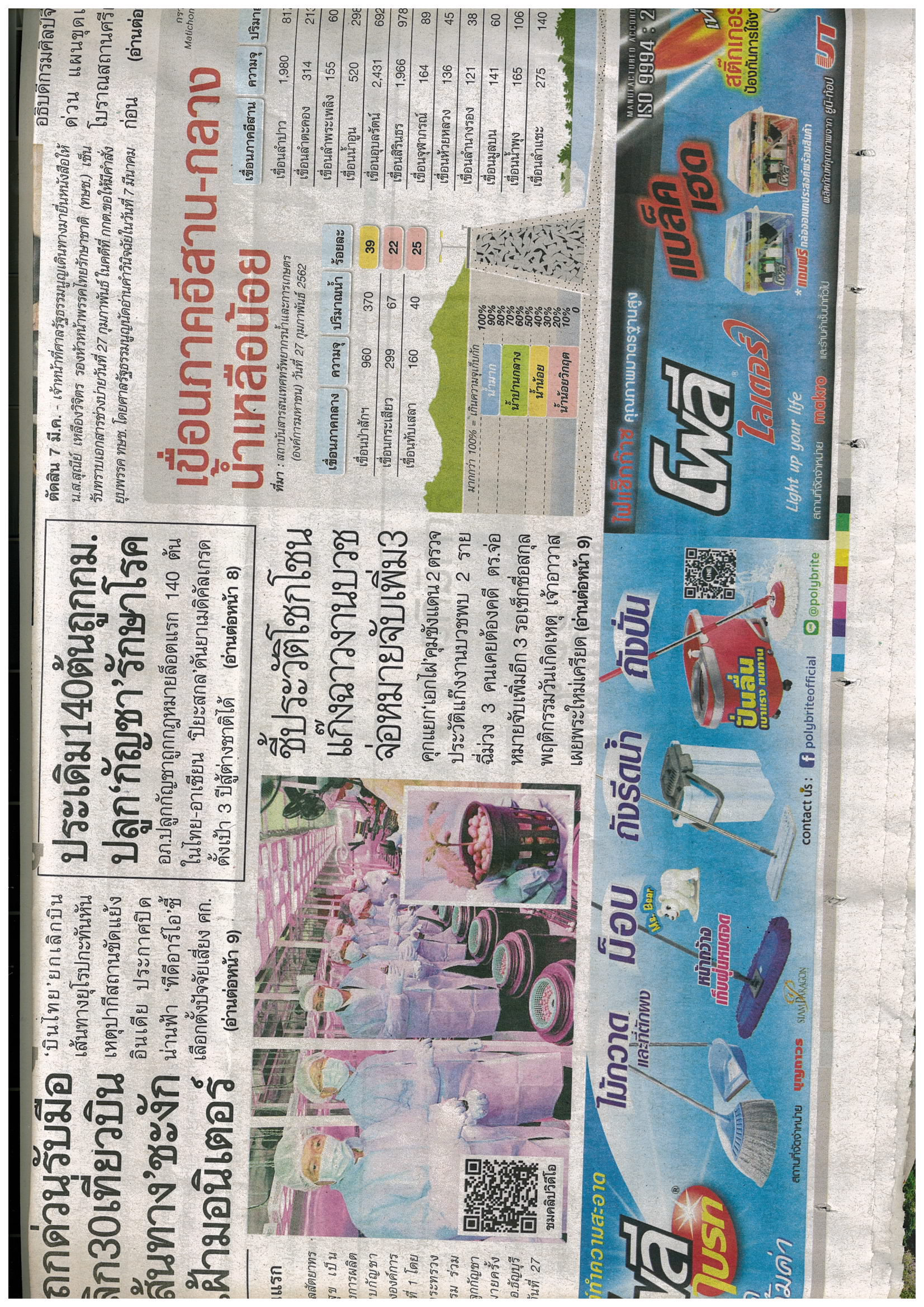 ข่าวประจำวันพฤหัสบดีที่ 28 กุมภาพันธ์ 2562 หน้าที่ 1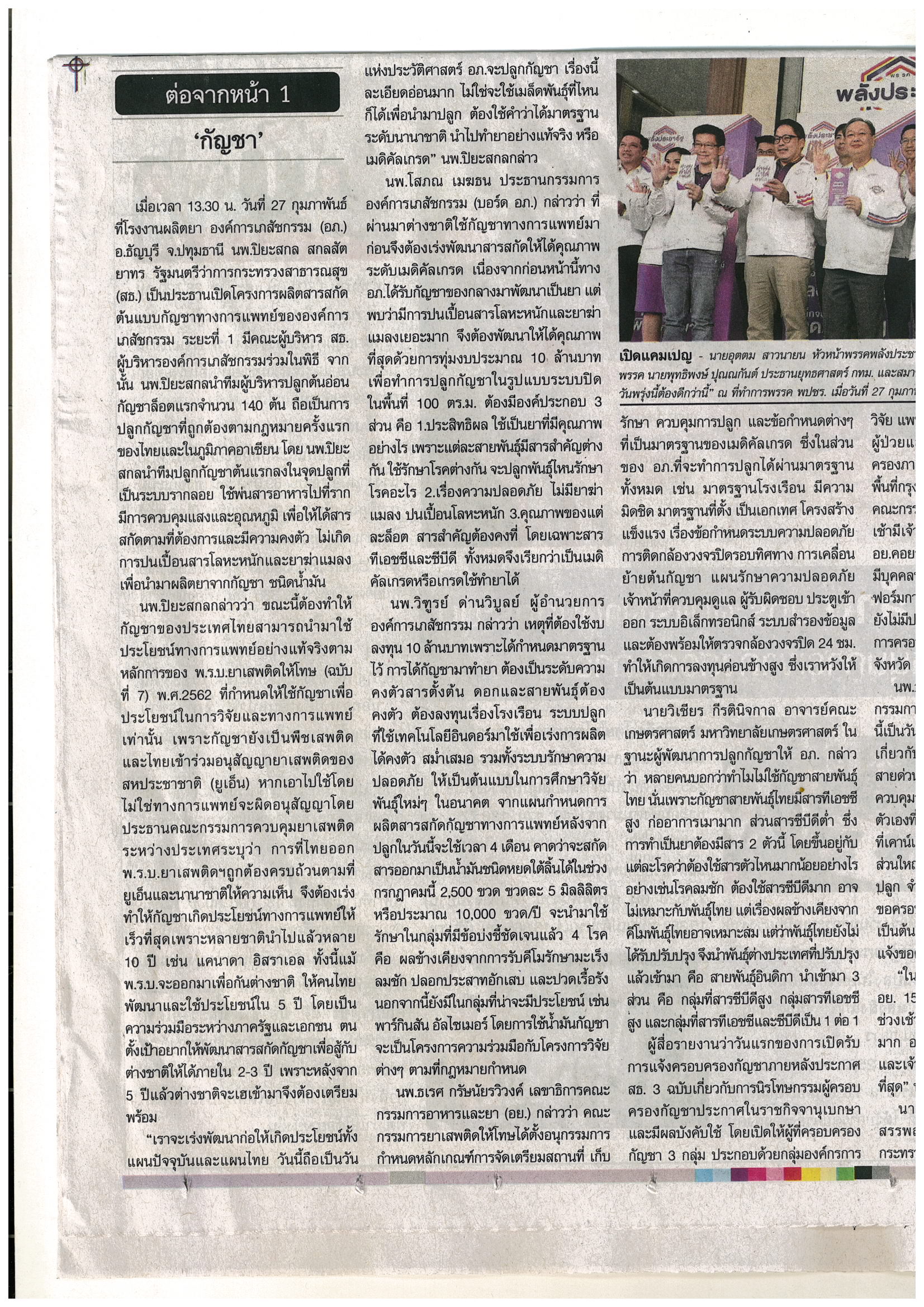 ข่าวประจำวันพฤหัสบดีที่ 28 กุมภาพันธ์ 2562 ข่าวต่อหน้า 1ข่าวประจำวันพฤหัสบดีที่ 28 กุมภาพันธ์ 2562 ข่าวต่อหน้า 1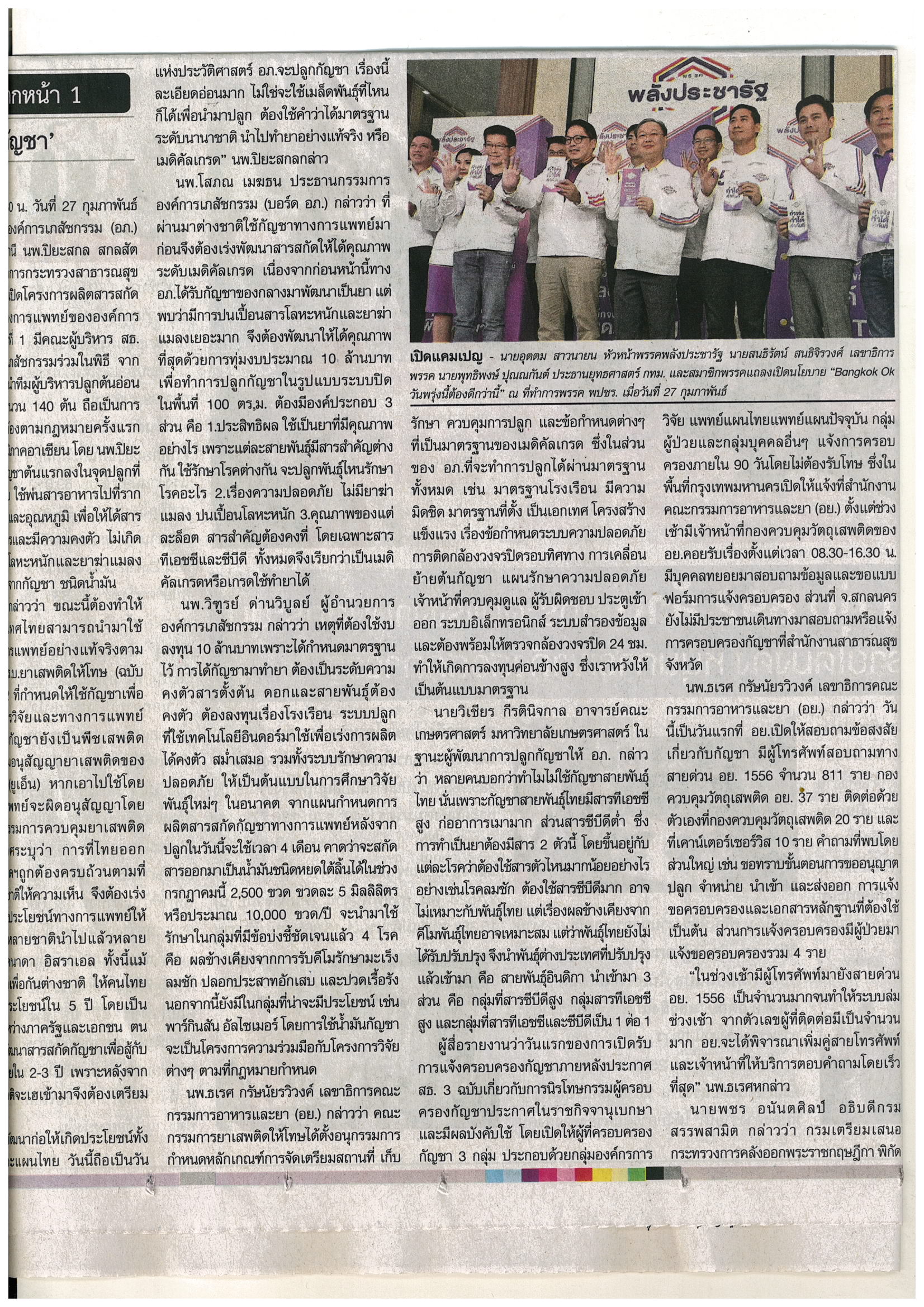 ข่าวประจำวันพฤหัสบดีที่ 28 กุมภาพันธ์ 2562 ข่าวต่อหน้า 1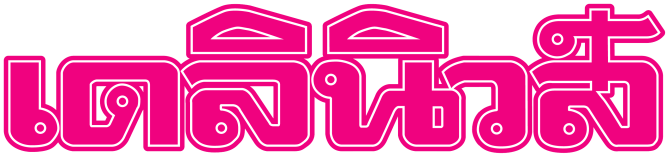 ข่าวประจำวันพฤหัสบดีที่ 28 กุมภาพันธ์ 2562 ข่าวหน้า 14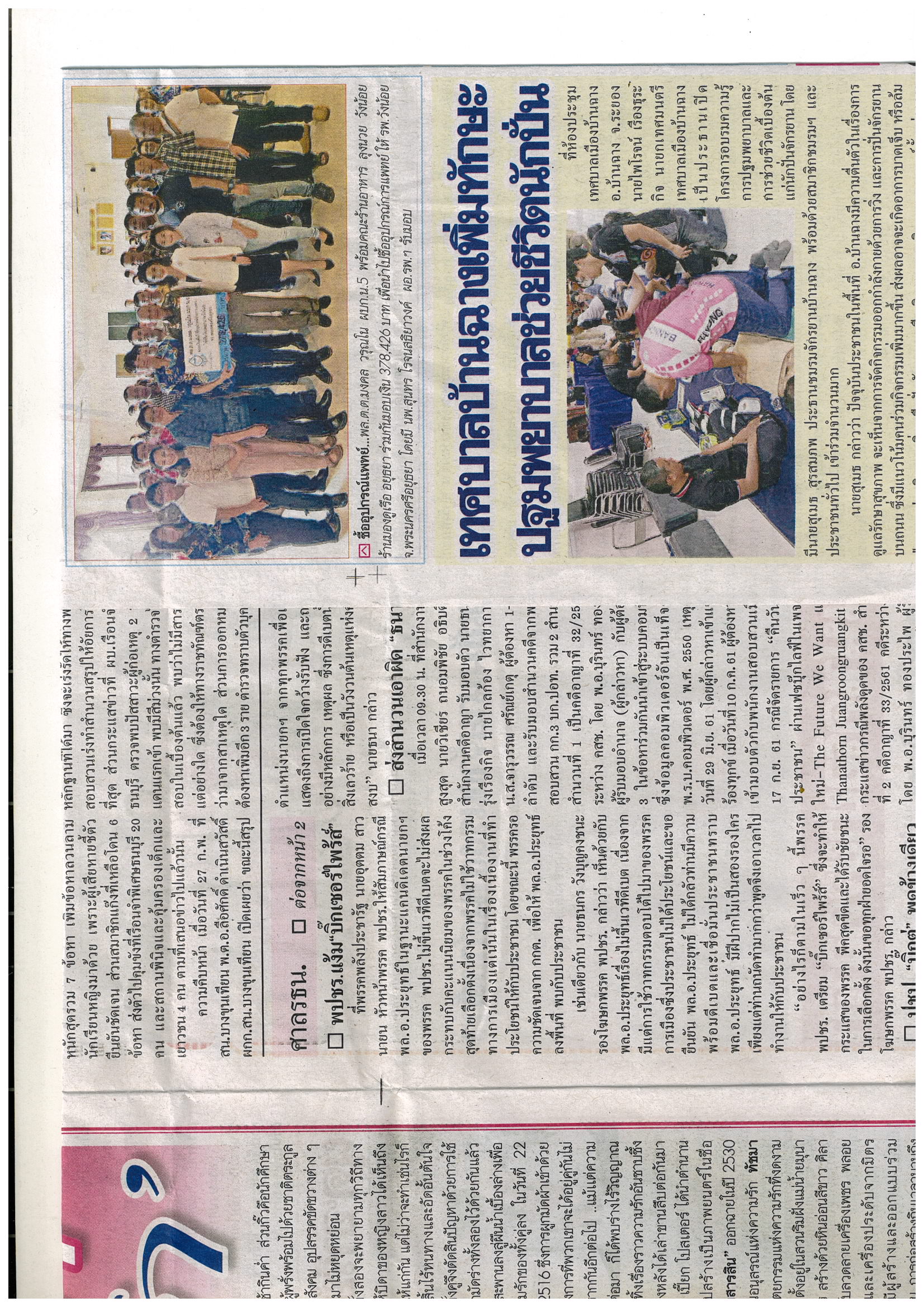 ข่าวประจำวันพฤหัสบดีที่ 28 กุมภาพันธ์ 2562 ข่าวหน้า 1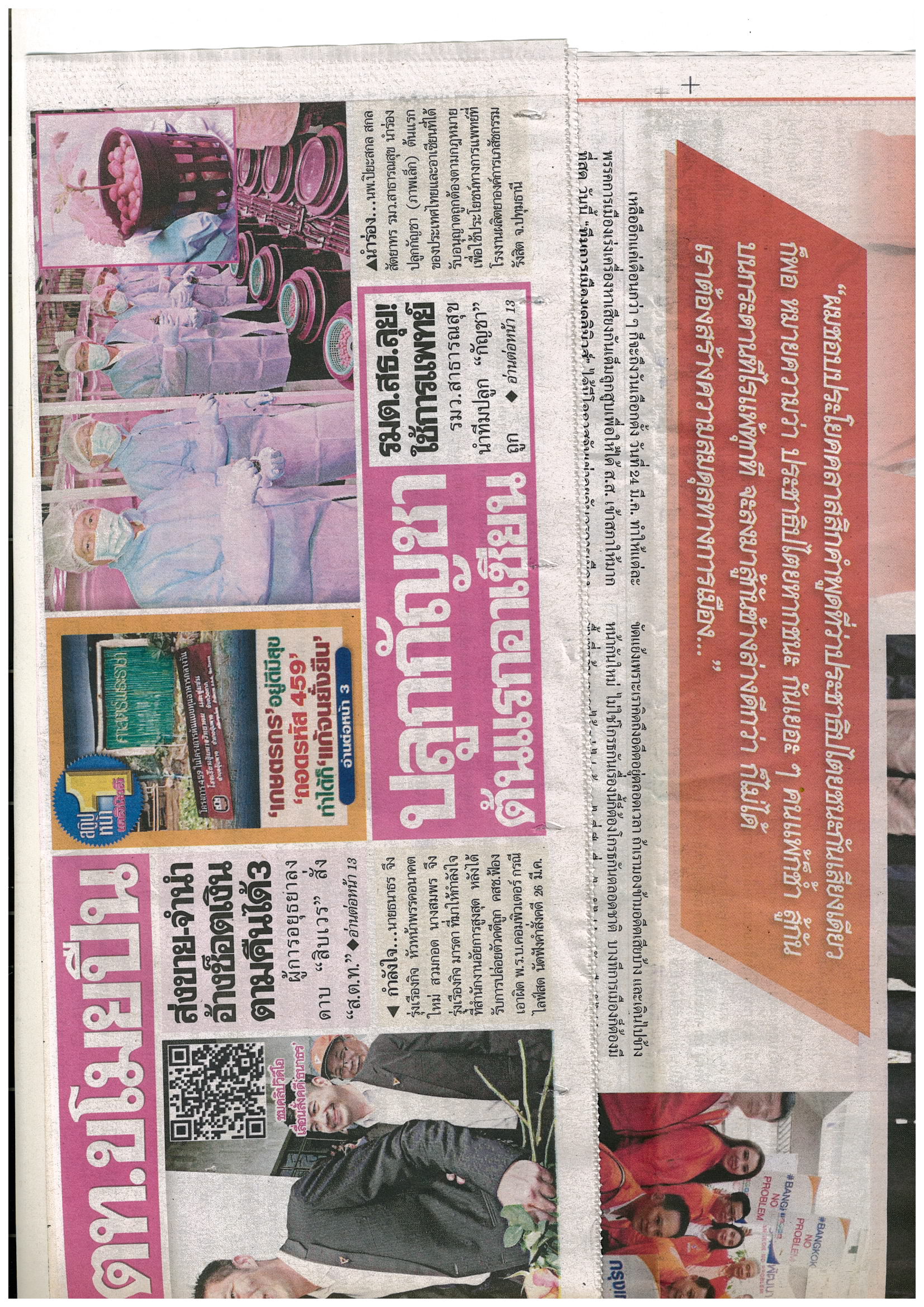 ข่าวประจำวันพฤหัสบดีที่ 28 กุมภาพันธ์ 2562 ข่าวหน้า 1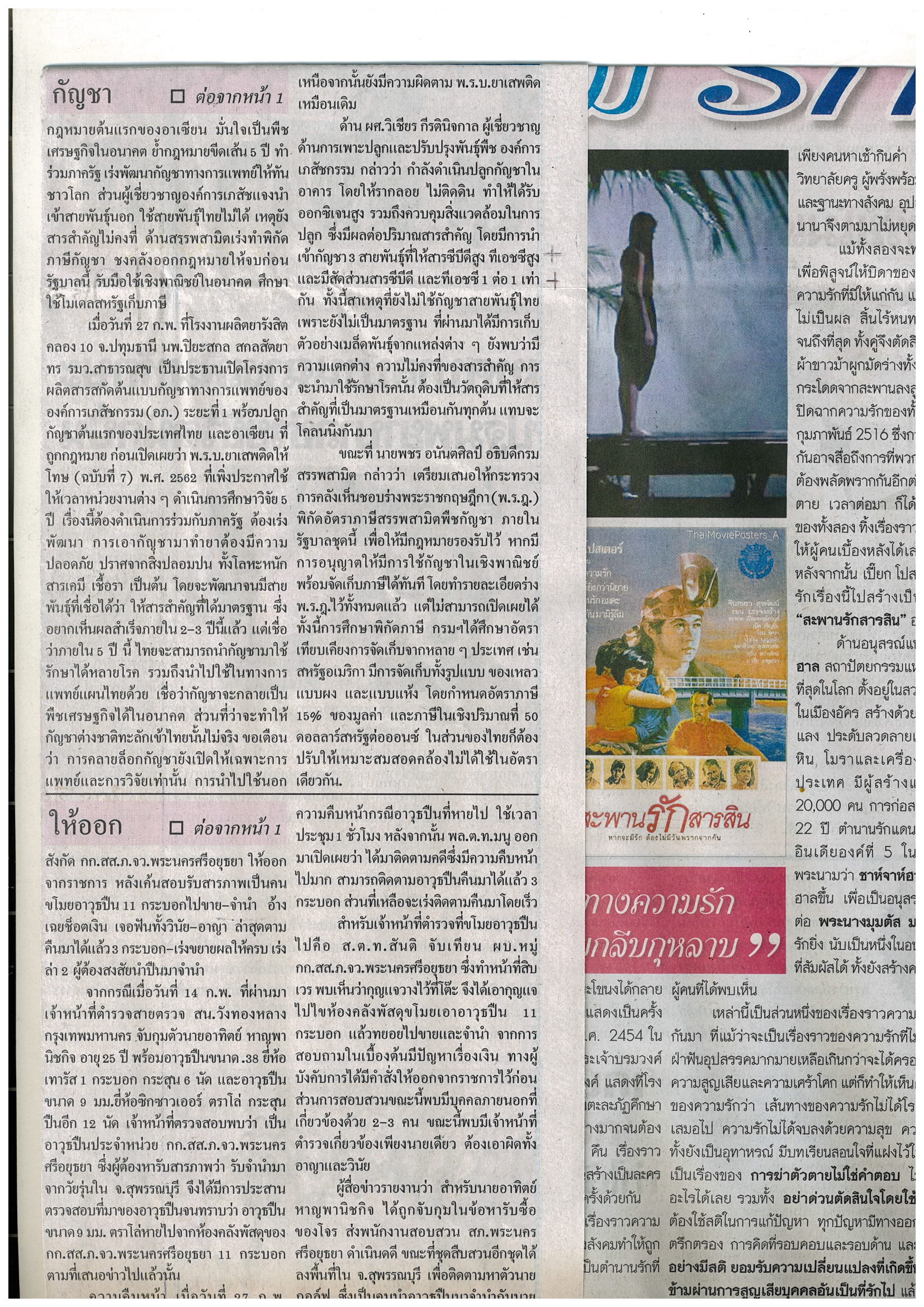 